ГБОУ детский сад №1244 Москва 2013 годПроект «Олимпийское движение»(для детей подготовительной группы)Подготовила и провела: воспитатель высшей категории Мусина Э.С.Цель:  Ознакомление старших дошкольников с первоначальными сведениями об истории олимпийского движения древности и современности как достижения общечеловеческой культуры.Задачи:Создать у детей представления об Олимпийских играх как мирного соревнования в целях физического совершенствования людей, в котором участвуют народы всего мира.Знакомить дошкольников с доступными для детей этого возраста сведениями из истории олимпийского движенияСпособствовать формированию у детей интереса к занятиям физическими упражнениями через нравственный и эстетический опыт олимпизма.Беседы: Спорт и спортсменыИстория олимпийских игрЛетние и зимние виды спортаСимволика, девиз, награды ОлимпиадыБеседа «Спорт и спортсмены» Цель: Познакомить детей с профессией – спортсменаЗадачи: Приобщить детей к здоровому образу жизни, привить любовь к спортуВоспитатель: Что такое спорт? Для чего нужен?Выслушивает ответы детей.Воспитатель: Какие виды спорта вы знаете? Может кто-то из вас занимается в спортивных секциях? Ответы детей.Воспитатель: Виды спорта делятся на летние и зимние. Давайте вместе вспомним виды спорта, которые проводятся в летний период времени. Ответы детей. А теперь назовите виды спорта, которые считаются зимними видами. Ответы детей.Воспитатель: Как называется человек, занимающийся спортом? Правильно, спортсмен.Для спортсменов – спорт это профессия, как например, повар, учитель, врач и другие. Спортсмены постоянно, каждый день тренируются, чтобы стать выносливыми, здоровыми, упорными, чтобы добиваться высоких результатов. Для чего тренируются спортсмены? Ответы детей. Воспитатель: Нужны постоянные тренировки, чтобы принимать участие в соревнованиях, в которых можно выяснить кто сильнее, быстрее, выносливее.Соревнования могут быть разными – между спортсменами разных секций, районные, городские, международные. Но самыми главными являются – Олимпийские игры. Самые важные медали для спортсменов – медали, полученные на олимпийских играх.Они зародились в Древней Греции. 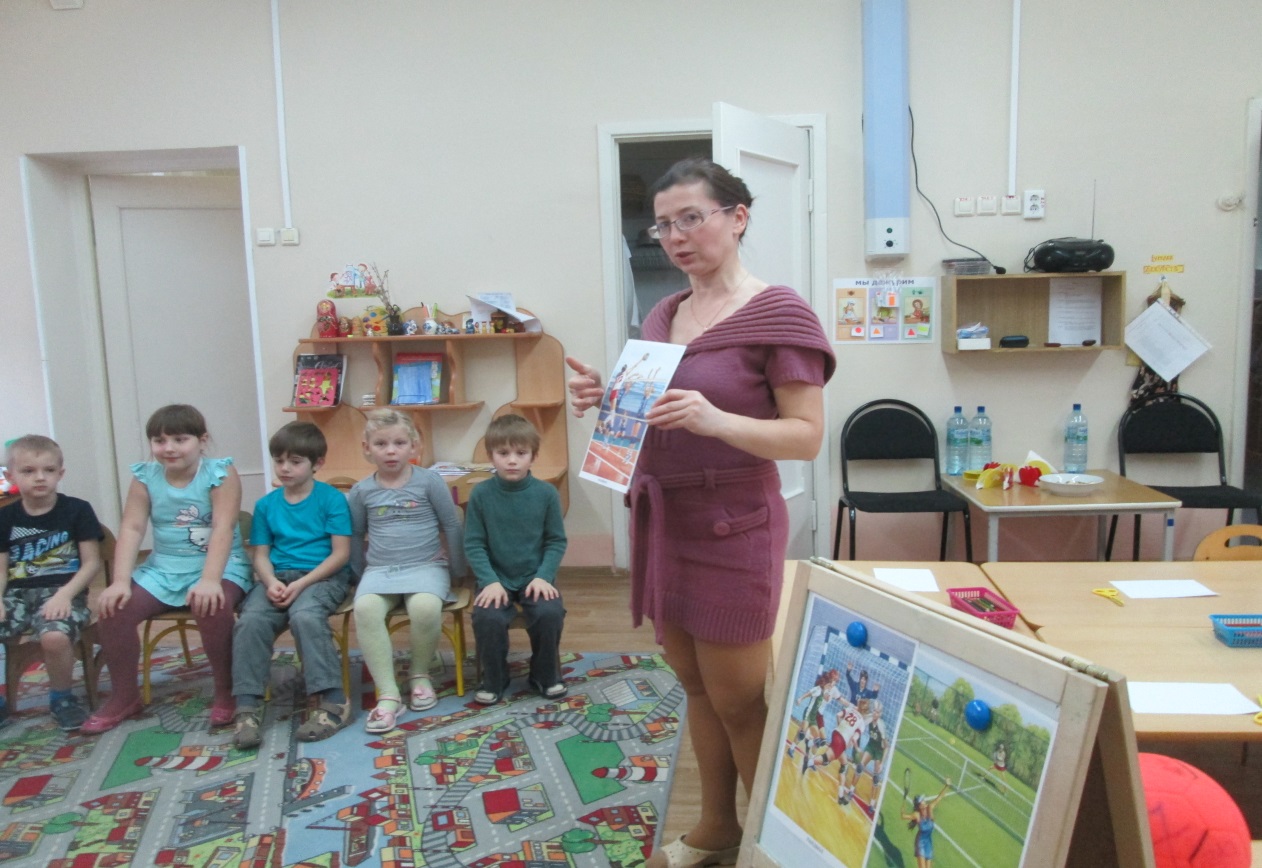 Чтение литературы: «Мифы Древней Греции»«Боги Олимпа»Художественное творчество  Рисование и лепка спортсменов по разным видам спорта.Программное содержание:  Учить детей передавать относительную величину частей фигуры человека и изменения их положения при движении. Закреплять умение рисовать фигуру человека. 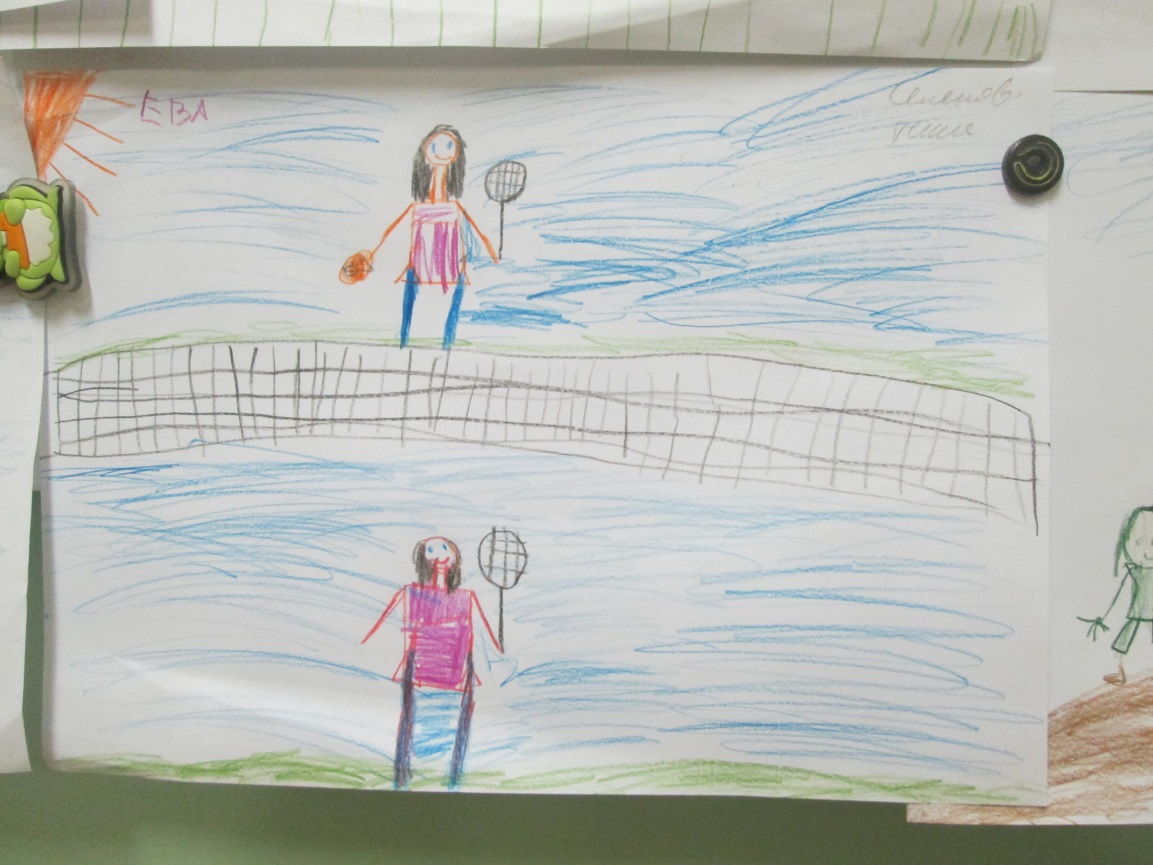 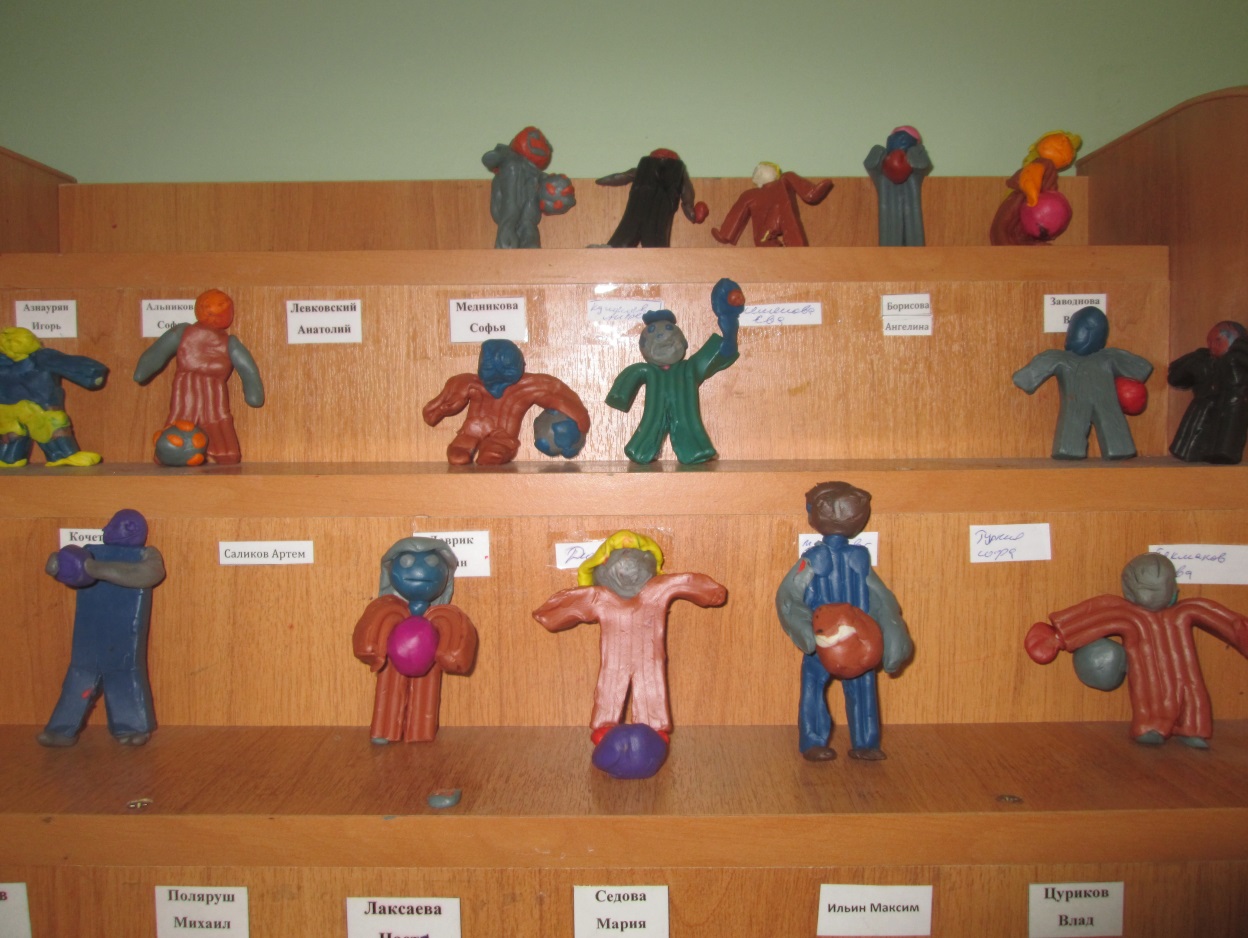 Работа с родителями: Составление  детьми рассказов о разных видах спорта 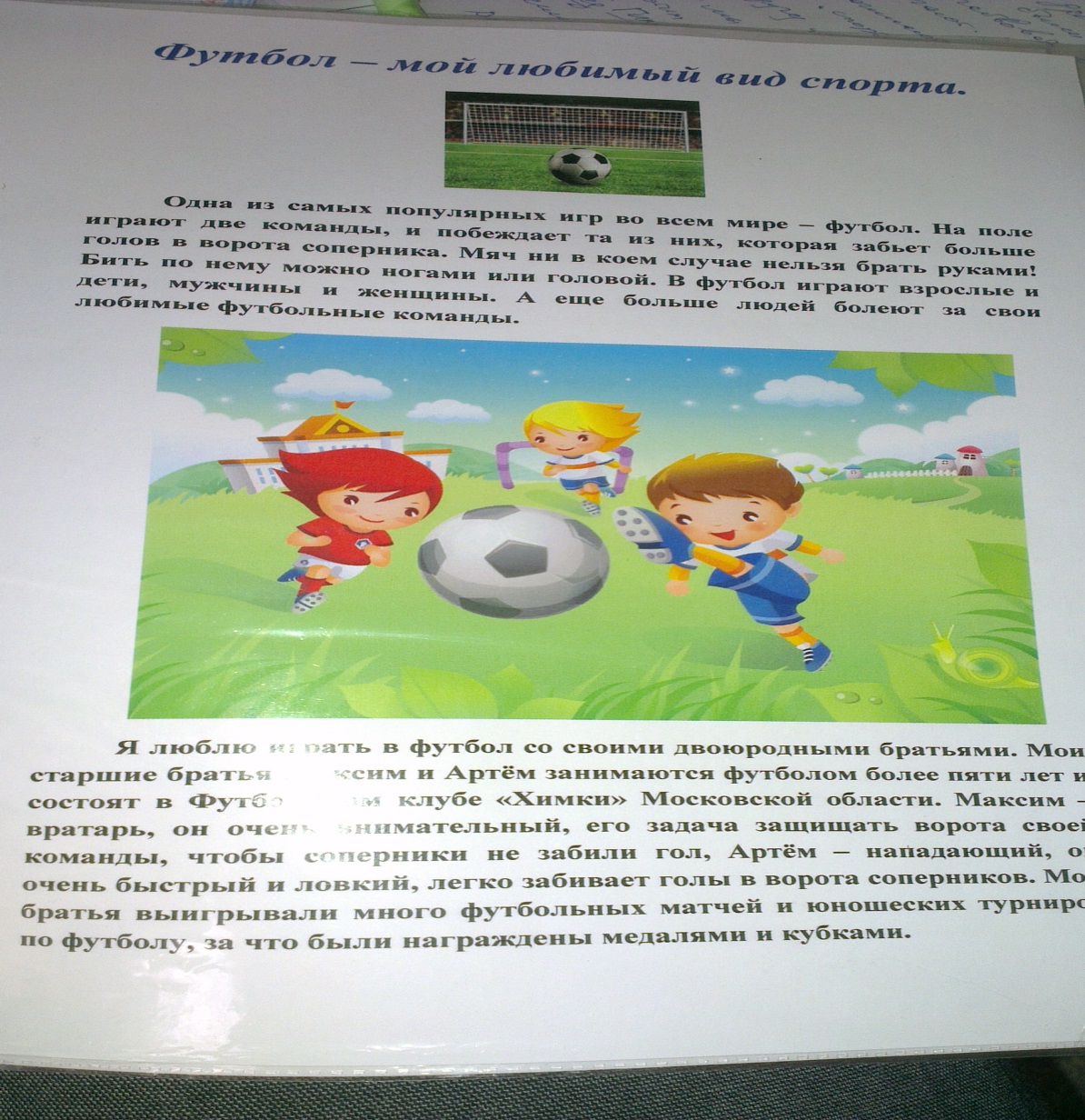 Спортивный праздник «Семья олимпийцев».Проведение эстафет и соревнований.Эстафета: - передай мяч (в каждой команде дается по мячу, по сигналу марш! Первые стоящие в команде бегут в перед оббегая конус, возвращаясь передают мяч следующему. Побеждает та команда, которая задание сделает быстрее всех)- бег по кочкам (перед каждой командой от линии старта до линии финиша кладутся 3 обруча по порядку на расстоянии 1 – 1,5м друг от друга. По сигналу - марш! Первые номера, добегают до обруча прыгают в него, перепрыгиваю и бегут до следующего, обратно возвращаются бегом. Выигрывает команда, раньше закончившая игру)Шашечные турниры. Межгрупповые и между детскими садами.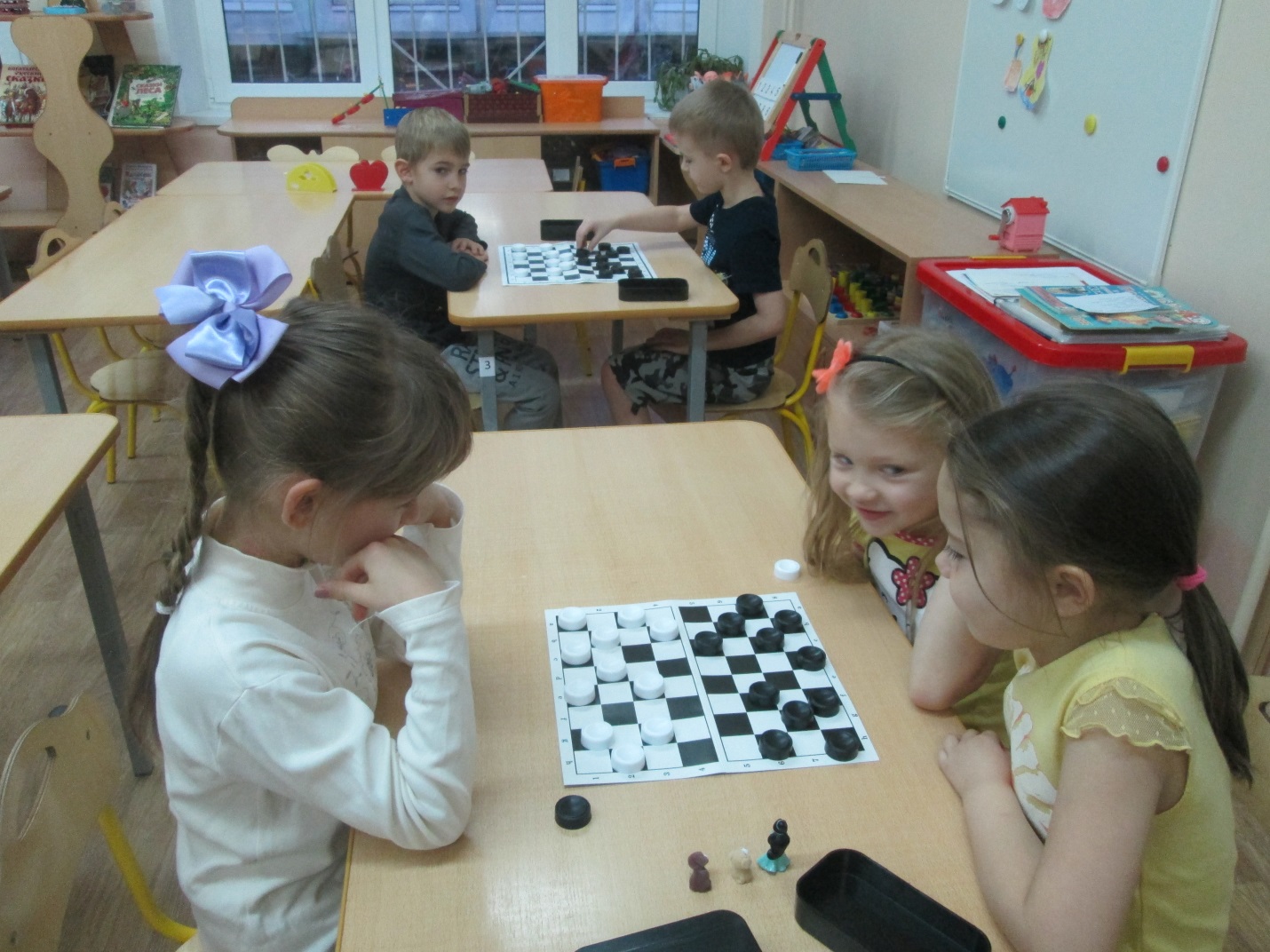 Проведение досуга «Каким должно быть питание спортсмена» для старших и подготовительных групп.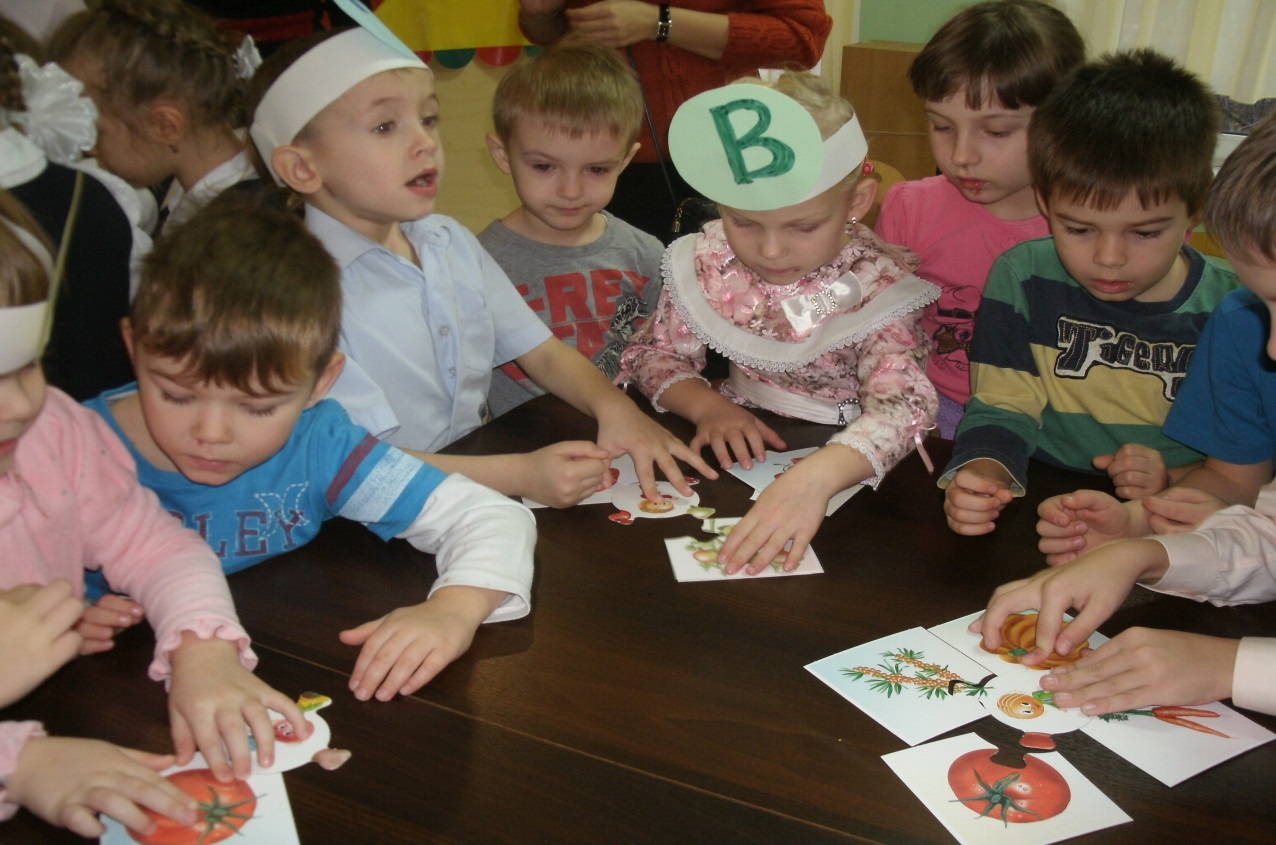 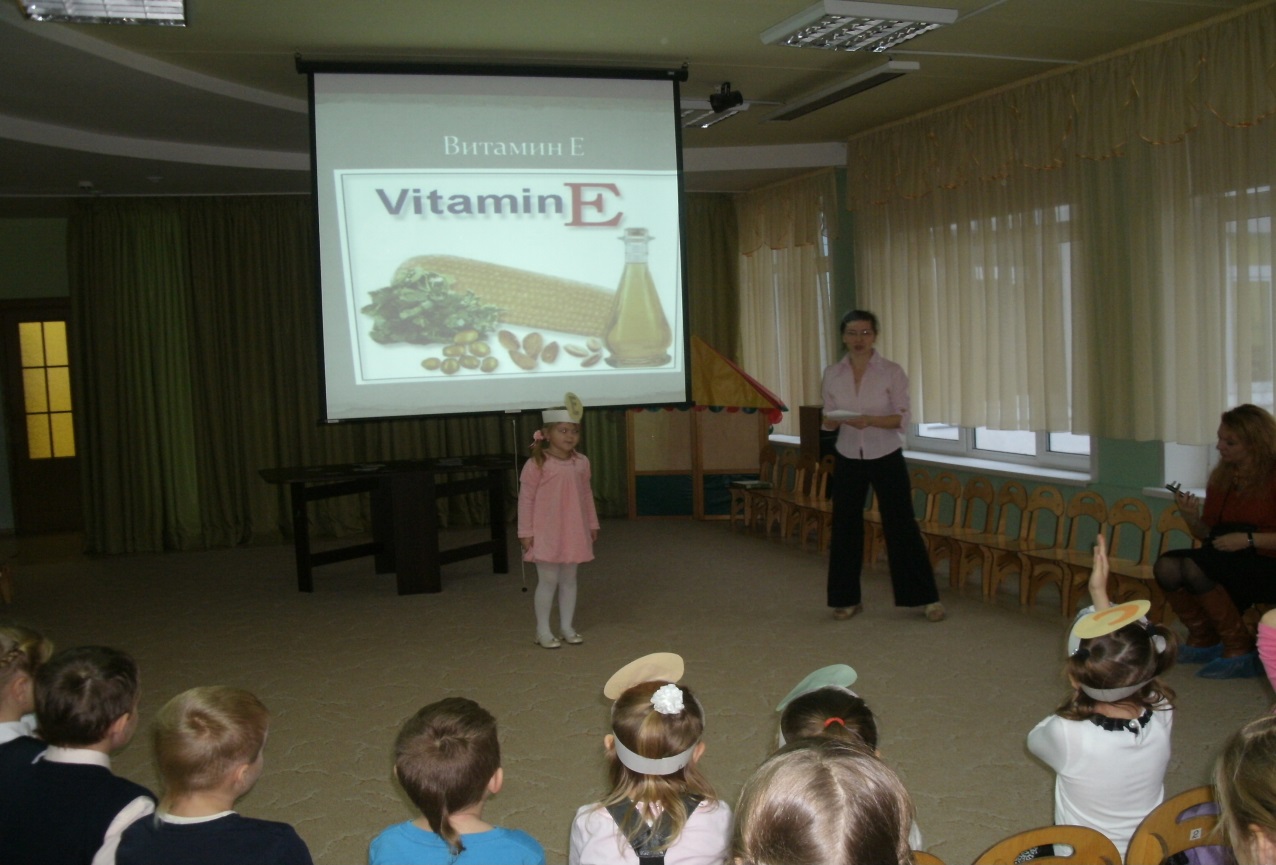 Цели: Закреплять знания детей о здоровом питании Пропаганда здорового образа жизниЗадачи: Посредством наглядной демонстрации продуктов питания, продолжать прививать правила здорового питания детямПознакомить со всем разнообразием вкусных и полезных продуктовОборудование: Проектор, ноутбук, презентация, набор пластиковых продуктов, демонстрация настоящих групп продуктов, дидактическая игра «Витаминка»Ход занятия:Игра «Обжорка» (робин бобин). Почему у Баробека заболел живот? ( он ел много еды и не вся еда полезна для здоровья)Каким должно быть питание человека (ребенка), чтобы живот не болел?Ежедневный рацион питания включает: Молочные продуктыОвощи и фруктыМясоЗерновые и крупы (каши, хлебобулочные изделия)Необходим режим питания (завтрак, обед, полдник, ужин) и его необходимо соблюдатьОбъем пищи (порция)Пища должна быть богата витаминами и минералами.Какие витамины, содержащиеся в продуктах, помните? (А,В,С, Д, РР и др)Сопровождается показом презентации, вопросы детям по каждому витамину.Задание для детей: расставить продукты в соответствующие  ячейки с витаминамиИгра «Вредно-полезно». Разложить в две корзины: яблоко, молоко, чипсы, конфеты, кока-кола и т.д.Что выберете для своего питания?А что будет, если есть вредные продукты?Подведение итогов.Сюрпризный момент: угощение детей свежими фруктами.На прогулке организуются игры в бадминтон, теннис, разучиваются элементы футбола и волейбола.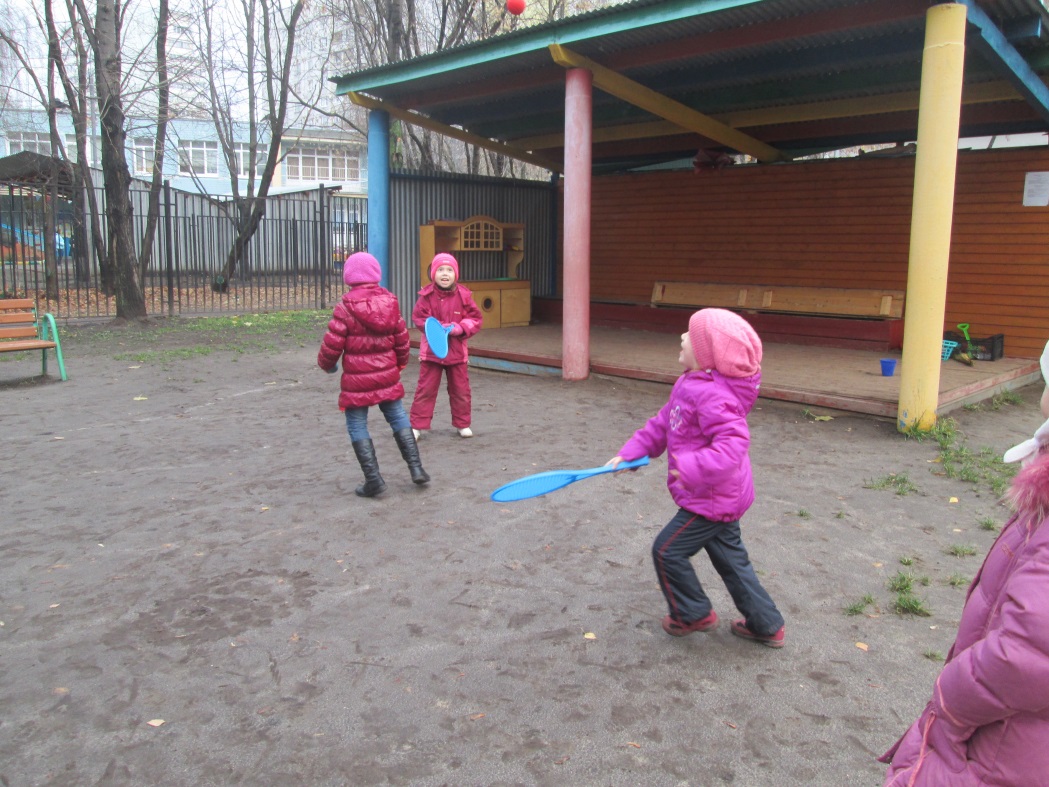 Просмотр слайдов о разных видах спорта (биатлон  и  фигурное катание).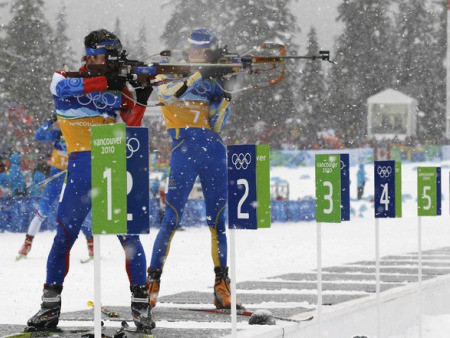 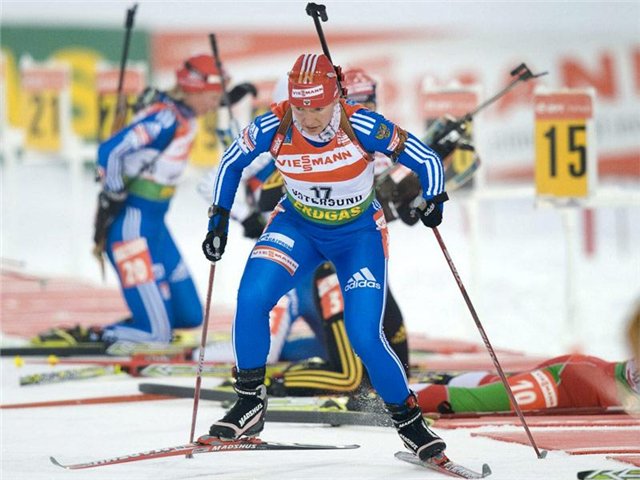 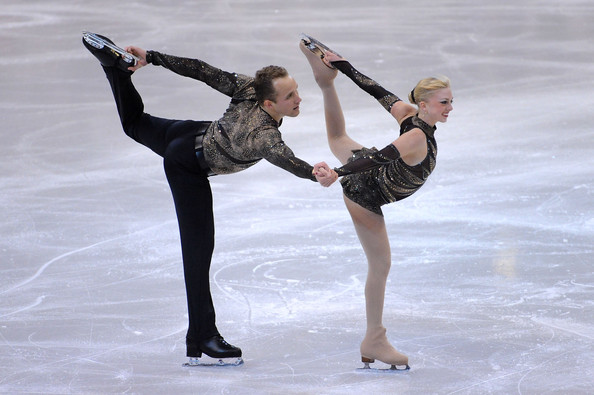 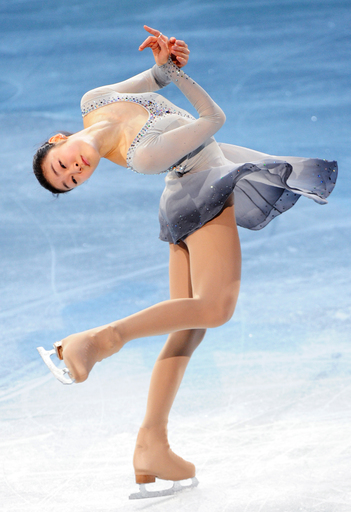 Планируется выступление детей, которые занимаются в спортивных секциях: художественная гимнастика и дзю-до.Наблюдение за передвижением олимпийского огня по территории России. На карте отмечаются города, куда прибыл олимпийский огонь.Ожидаемый результат:Вызвать интерес  у детей и родителей к олимпийскому движениюПриобщить детей и родителей к здоровому образу жизниСоздание методических разработок для работы по этой теме в разных возрастных категориях. 